Online Educator Development & Feedback System (EDFS)Observation GuideFor EvaluatorsLogin to the Educator Development & Feedback System:Go to http://eval.mybps.org/ and login using the following information:Username: Employee IDPassword: Current BPS PasswordSelect Observation Defaults (NOTE: This step is optional, and only needs to be completed ONCE at the beginning of the year, NOT at the beginning of each observation) Select Observation Defaults at the top of your home screen: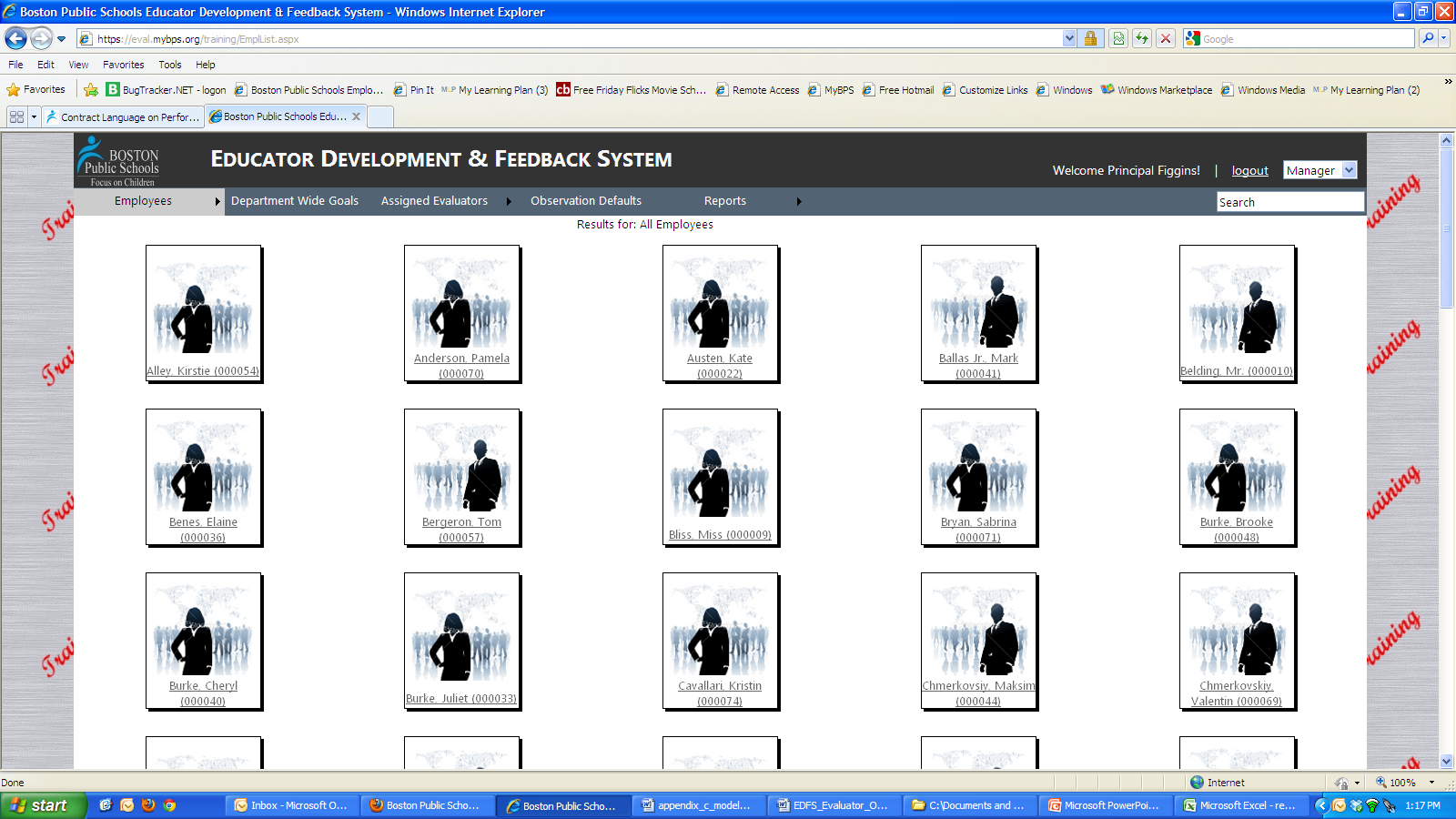 Choose which indicators you want to appear on your observation page: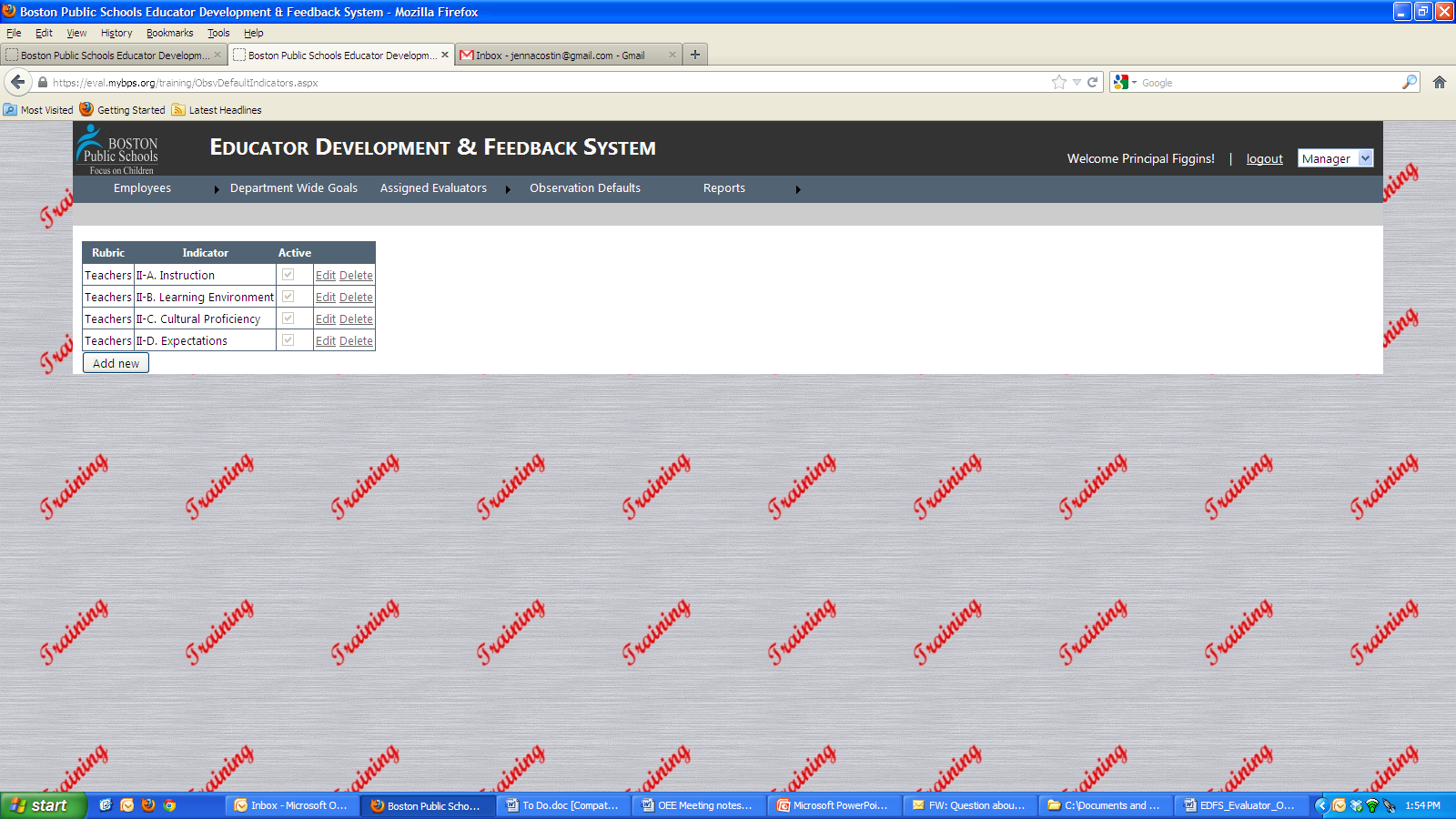  Record ObservationSelect Employees, then All Employees at the top left of your screen.  Next, select the employee you are observing.  Select the Observations icon for this employee:  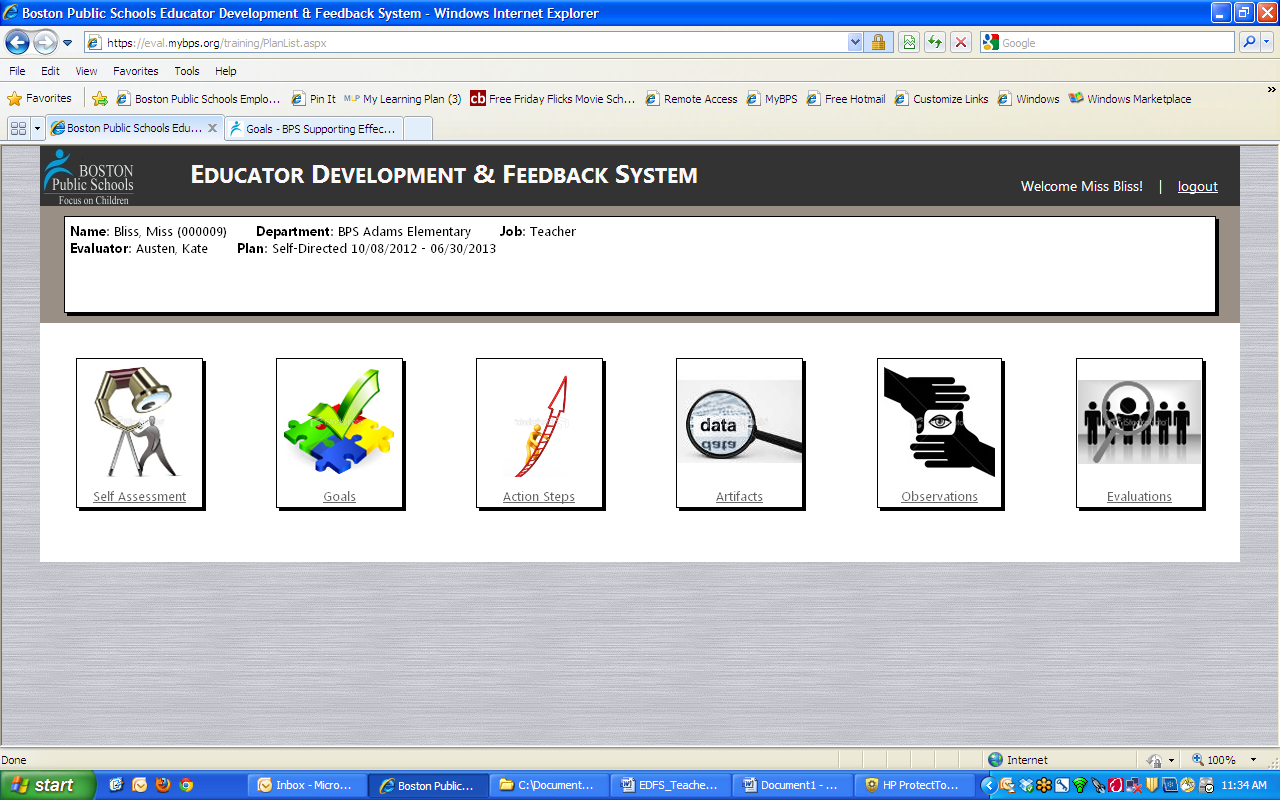 Select New Observation on the left side of the screen: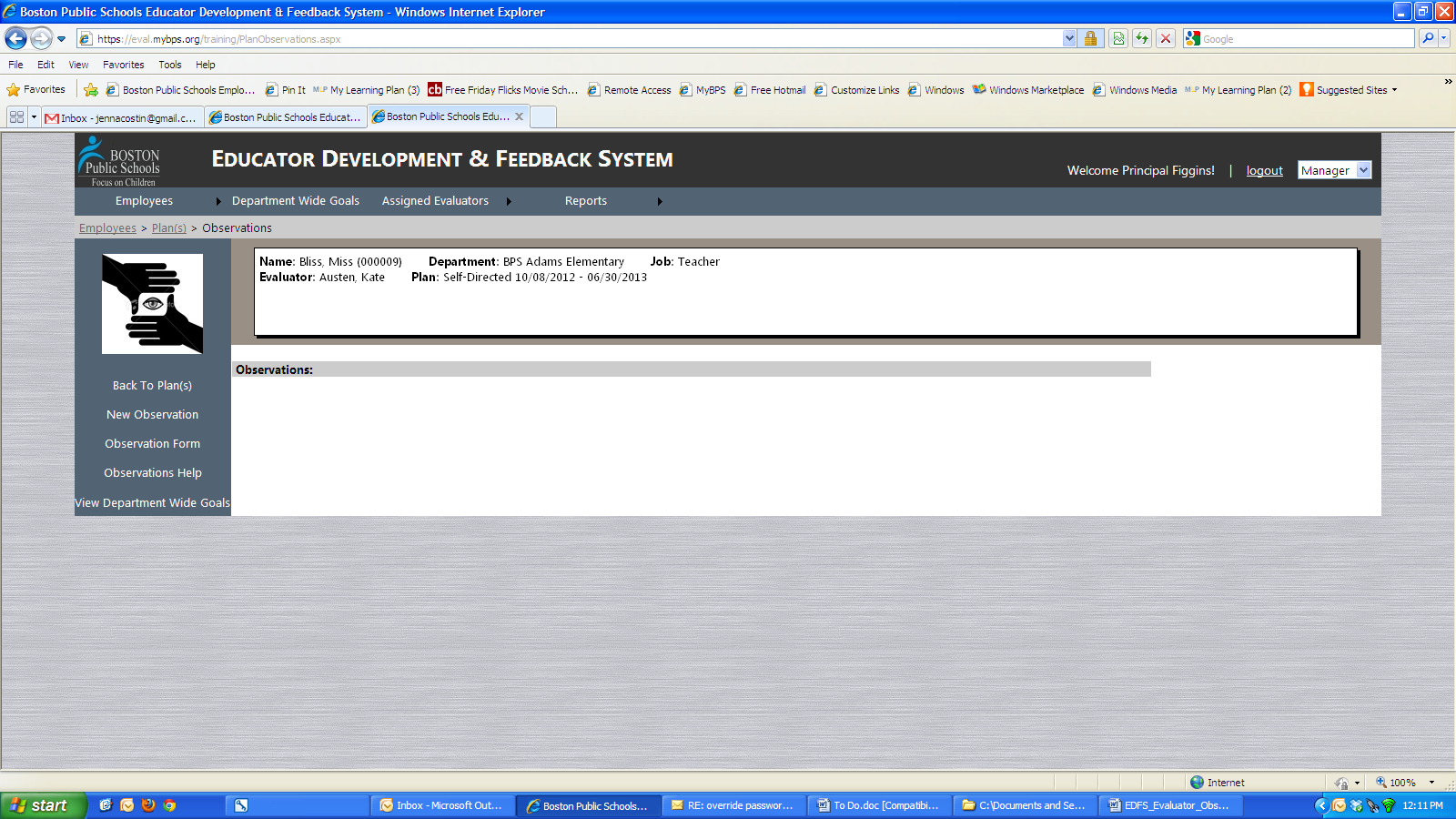 The following form will appear on your screen: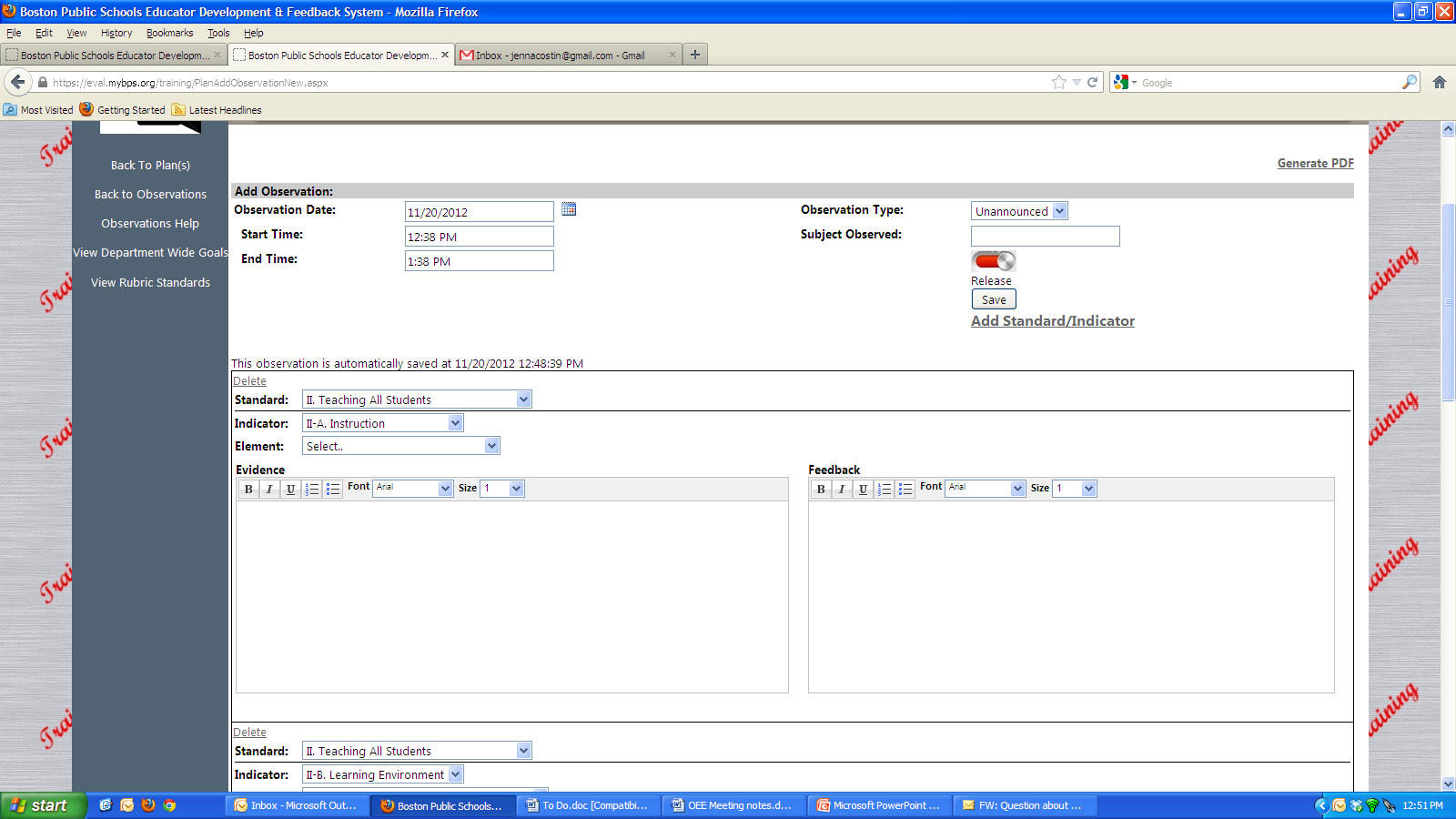 You must release the observation to the educator within five days of the observation for it to be filtered into the final evaluation. Releasing the observation sends an email to the educator, notifying him to view his observation evidence/feedback on EDFS.You can save your observation and release the observation at a later time. If you select save, when you return to the observation page, you will be able to select edit to the right of the observation summary to edit and release the observation: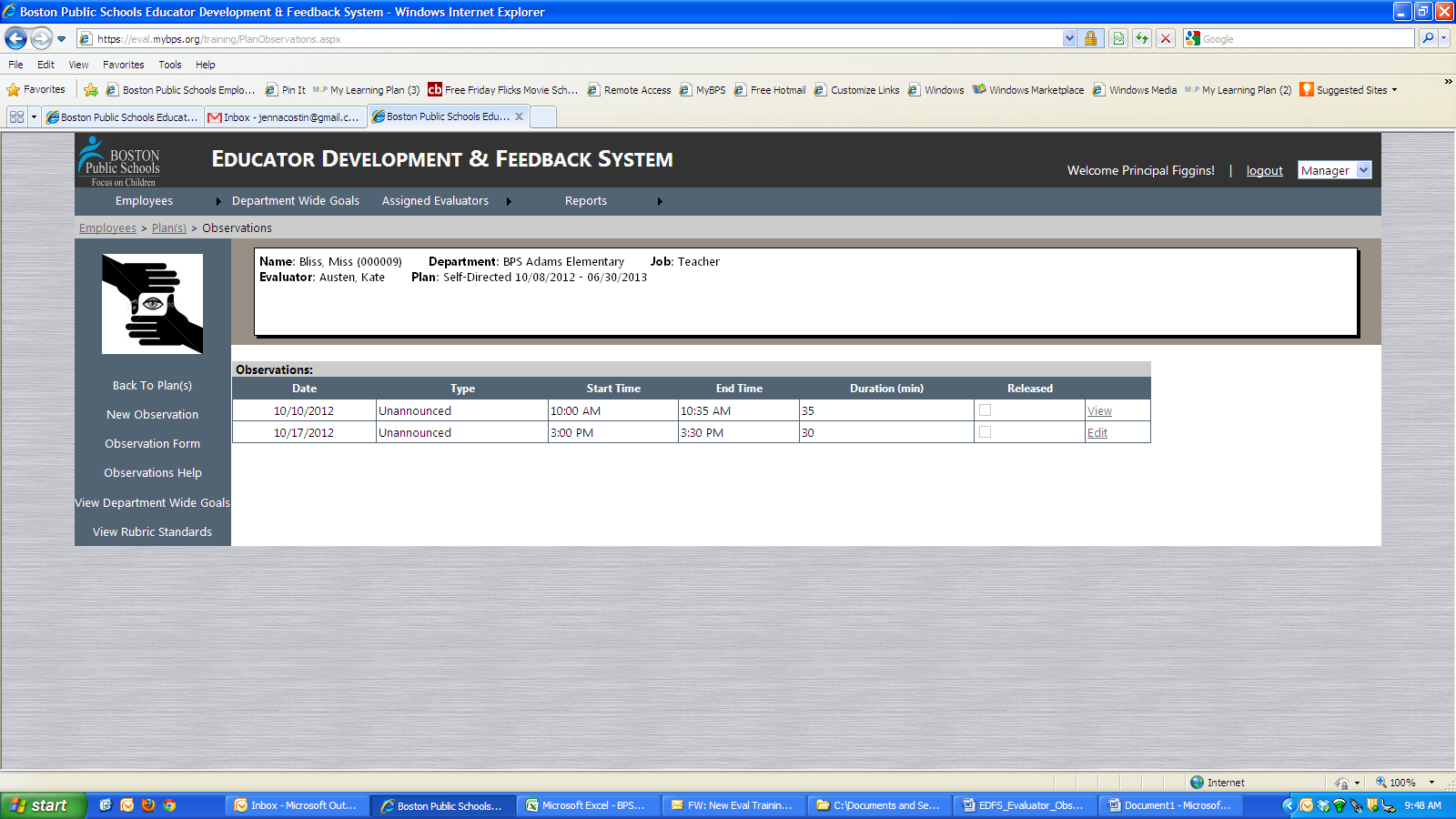 The educator can add comments on the observation up to five days after it is released. Once the observation is released, the evaluator can no longer make edits, but can view the observation on the observation home page.Observations filtering into EvaluationsWhen you add an observation and release it to the educator within 5 school days, the observation will filter into the teacher’s evaluation as evidence to support your ratings.  When you select the Standards page of the evaluation, the observations will appear as such: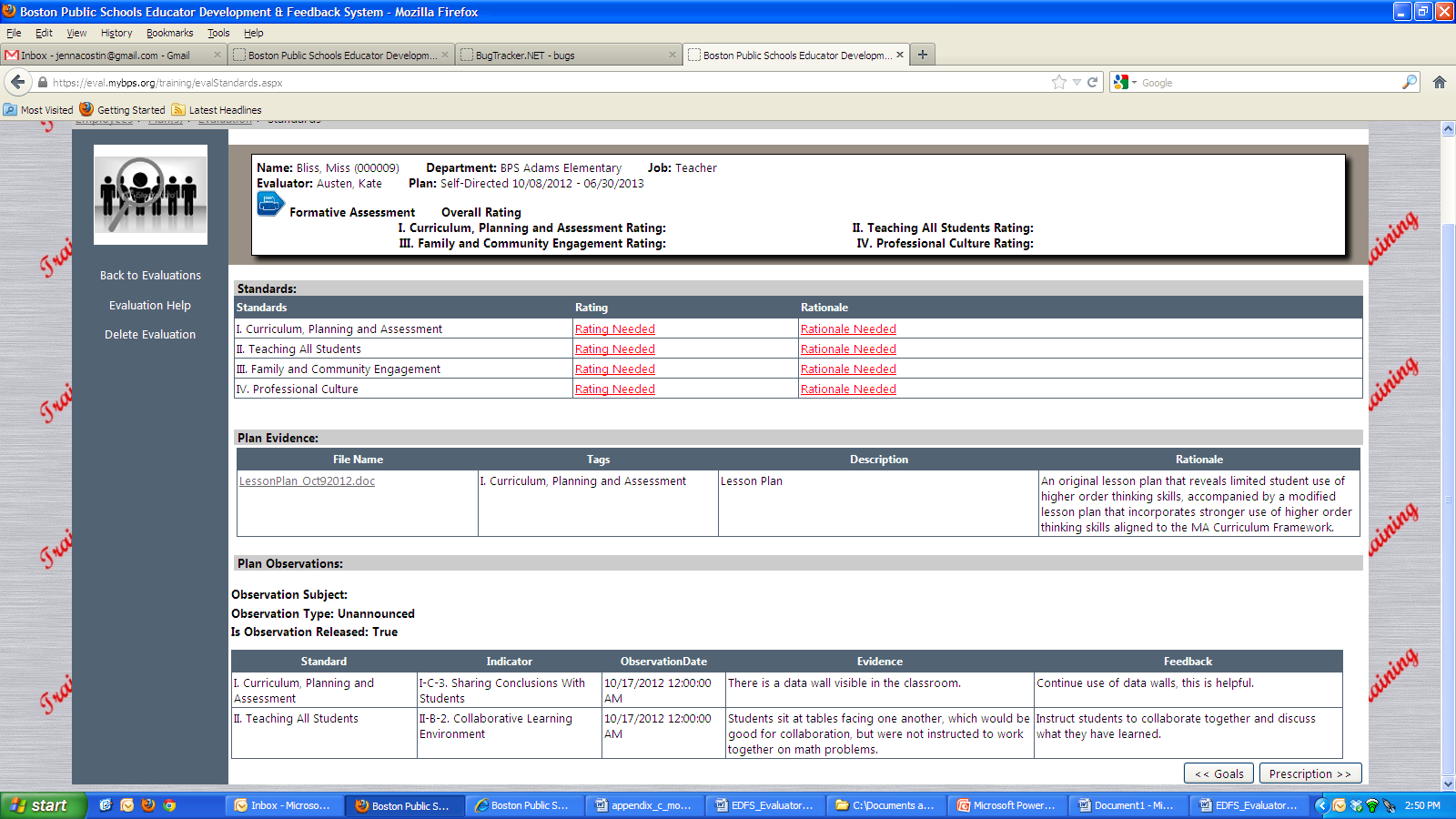 